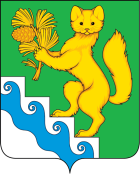 АДМИНИСТРАЦИЯ БОГУЧАНСКОГО  РАЙОНАПОСТАНОВЛЕНИЕ19.04. 2023                                   с. Богучаны                                    № 364 - пО внесении изменений в постановление администрации Богучанского района от 22.02.2022 № 117 - п «Об утверждении Порядка предоставления субсидий субъектам малого и среднего предпринимательства на реализацию инвестиционных проектов в приоритетных отраслях в Богучанском районе»В соответствии с постановлением Правительства РФ от 18.09.2020 № 1492, постановлением администрации Богучанского района от 17.07.13 № 849-п «Об утверждении Порядка принятия решений о разработке муниципальных программ Богучанского района, их формировании и реализации», статьями 7,8,47 Устава Богучанского района  ПОСТАНОВЛЯЮ:1. Внести изменения в Порядок предоставления субсидий субъектам малого и среднего предпринимательства на реализацию инвестиционных проектов в приоритетных отраслях в Богучанском районе, утвержденную постановлением   Богучанского района от 22.02.2022 № 117 - п, следующего содержания:1.1. Раздел 1.5 Порядка изложить в новой редакции: «Сведения о субсидиях размещаются на едином портале бюджетной системы Российской Федерации (далее - единый портал) в информационно-телекоммуникационной сети «Интернет» не позднее 15-го рабочего дня, следующего за днём принятия проекта решения о местном бюджете на очередной финансовый год и плановый период (проекта решения о внесении изменений в решение о местном бюджете на текущий финансовый год и плановый период)».1.2. В разделе 2.3 Порядка слова «Срок приема документов не может составлять  менее 30 календарных дней, следующих за днем размещения объявления» заменить словами «Дата начала подачи предложений (заявок) участников отбора не может быть ранее:30-го календарного дня, следующего за днём размещения объявления о проведении отбора, в случае если получатель субсидии определяется по результатам конкурса;10-го календарного дня, следующего за днём размещения объявления о проведении отбора, в случае если получатель субсидии определяется по результатам запроса предложений и отсутствует информация о количестве получателей субсидии, соответствующих категории отбора;5-го календарного дня, следующего за днём размещения объявления о проведении отбора, в случае если получатель субсидии определяется по результатам запроса предложений и имеется информация о количестве получателей субсидии, соответствующих категории отбора».2. Контроль за исполнением настоящего постановления возложить на заместителя Главы администрации Богучанского района по экономике и финансам А.С. Арсеньеву.          3. Постановление вступает в силу со дня, следующего за днем его   опубликования в Официальном вестнике Богучанского района.И.о. Главы  Богучанского района                                    А.С. Арсеньева			             